Муниципальное бюджетное дошкольное образовательное учреждение детский сад общеразвивающего вида «Родничок» с. Верхопенье Ивнянского района Белгородской области                                   Проектная работа по теме:«Нужно ли ухаживать за зубами?»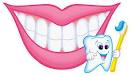  В проекте принимали участие:                                              Воспитатель Силина Т.И. Воспитанники старшей группы                                       2012 г.Цель проекта: Выяснить, действительно ли необходимо ухаживать за зубами?Задачи:  Познакомиться с мнением ученых:  что они думают об этом.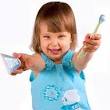 Провести опрос детей: нужно ли ухаживать за зубами? (интервью  воспитанников д/с «Родничок»)Уточнить, что полезно и вредно для  зубов.Гипотеза: Предположим, у нас вообще нет зубов. А зачем они нам?Допустим,  перестанем чистить зубы и что тогда?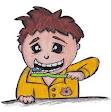 Возможно, взрослые просто любят командовать детьми и заставляют чистить зубы?(провокационная).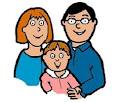    Правда ли, что жвачка полезна для зубов?Организация исследования:Метод исследования: Подумать  самостоятельно: что я знаю о зубах?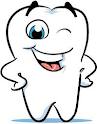 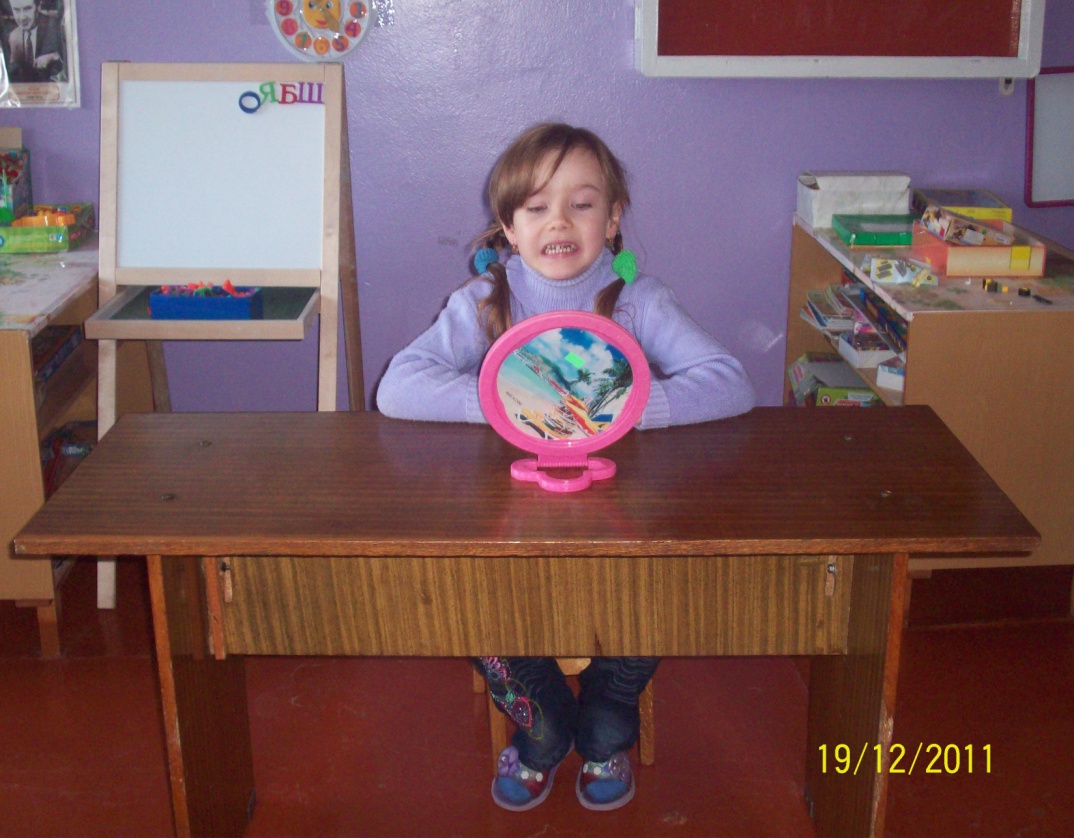 Метод исследования: Спросить у других людей.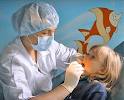 Побывали  в гостях у  стоматолога Ольги Сергеевны в Верхопенской больнице и взяли у нее интервью. Метод исследования: Посмотреть книги о том, что исследуешь.Из детских энциклопедий   узнали : Даже древние люди чистили зубы. 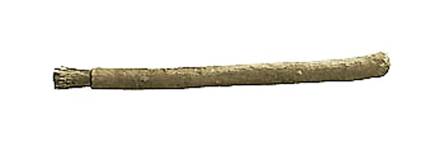  В Россию моду чистить зубы привез   царь Петр Первый.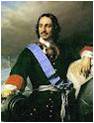 что полезно и вредно для зубов. Вредно: Сладости для зубов катастрофа! Особенно  вредны чипсы и печенье. Они во рту очень медленно растворяются, даже медленнее, чем конфеты.Полезно: Полезно обед заканчивать не конфетами и другими сладостями, а яблоками, морковью и репой. Во Франции обед заканчивают сыром. В странах на Востоке в конце обеда кушают орехи. Сырые овощи и фрукты не только очищают промежутки между зубами, но и вызывают усиленное слюноотделение, что способствует удалению пищи. Массаж десен очень полезен для зубов. Недаром говорят: Где здоровые десны, там и здоровые зубы. Провели опрос детей: участвовали 32 ребенка .Вопрос: любите ли вы чипсы и сладости?Ответ: 32 ребенка ответили «Да!»Карточка: «Нравится ли зубам, когда за ними ухаживают?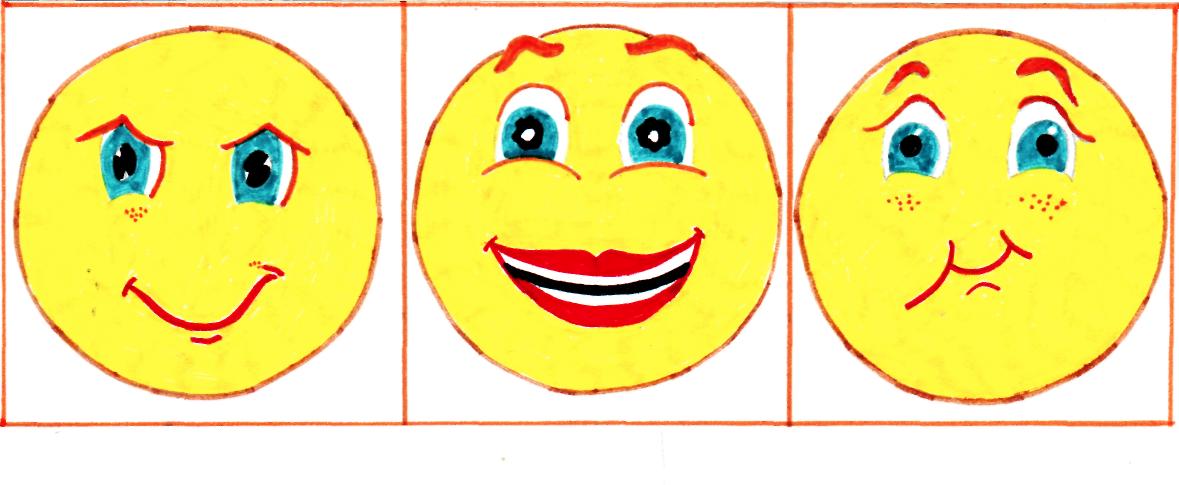 Ответы: Нравится – 28. Не нравится – 1. Не знаю – 3. Вопрос: «Как ты считаешь, нужно ли чистить зубы?».Ответ: Нужно -27. Не знаю -3. Не нужно – 1. Итог опроса: Чистить зубы нужно. Далее поработали  над гипотезами:Метод исследования: подумаю сам.Предположим, у нас вообще нет зубов. А зачем они нам? Ведь когда рождается человек, у него же нет зубов? Ответ нашелся в энциклопедии Джуди Галенс «Книга ответов для почемучки». 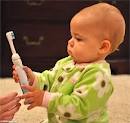 Вывод: Зубы нам нужны. Даже знают об этом малыши! Допустим, перестанем мы чистить зубы и что тогда?Оказывается, у нас во рту темно, влажно и тепло – идеальное место для развития бактерий, которые питаются остатками пищи. 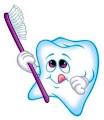 Вывод: зубы чистить нужно!Миф  «Жевательная резинка заменяет чистку зубов».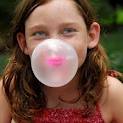 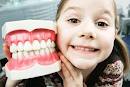 Версию о том, что взрослые заставляют чистить зубы, только чтобы покомандовать,   вообще не рассматриваем. Объясняем это так: Ведь и родители, и воспитатели любят детей и  не пожелают нам плохого.Памятник зубной щетке.  Его поставили в Германии.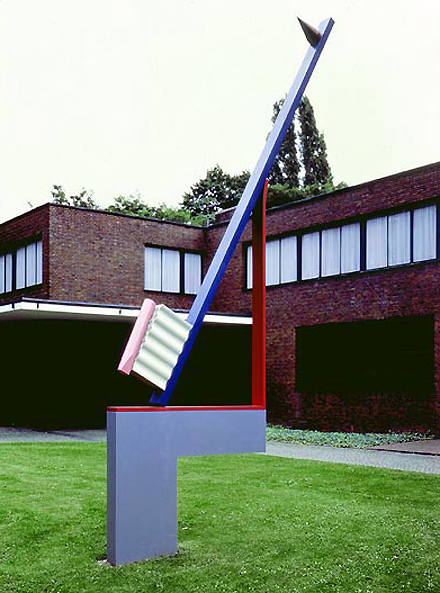 В конце исследования пришли к выводу: Зубы нам нужны.Мы доказали, чистить и заботиться о зубах просто необходимо. Узнали, что жевательная резинка не заменяет чистку зубов. Для себя выяснили, что полезно и вредно для зубов.Вывод в стихах: Чтоб тебе, мой друг, с тоскою                             Не пришлось на склоне лет                             Страшной челюстью вставною                              Пережевывать обед,                              Чтоб свои родные зубки                              Смог ты дольше сохранить                               Надо чистить их почаще                               Надо заботиться о них!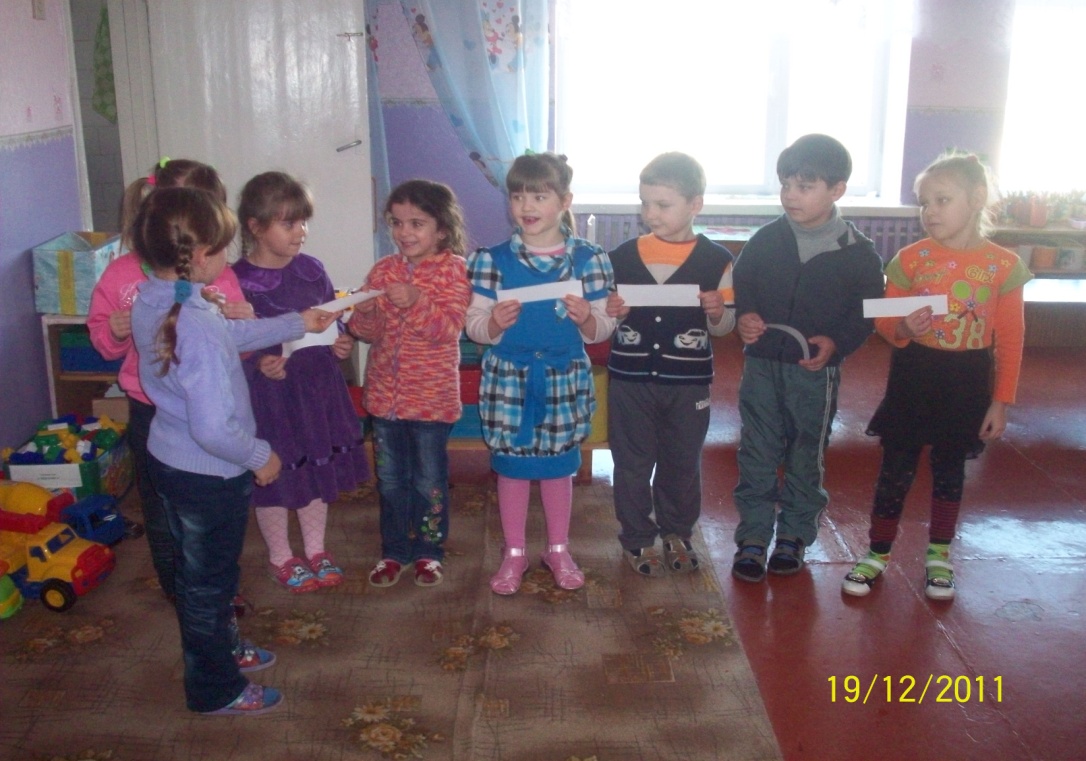 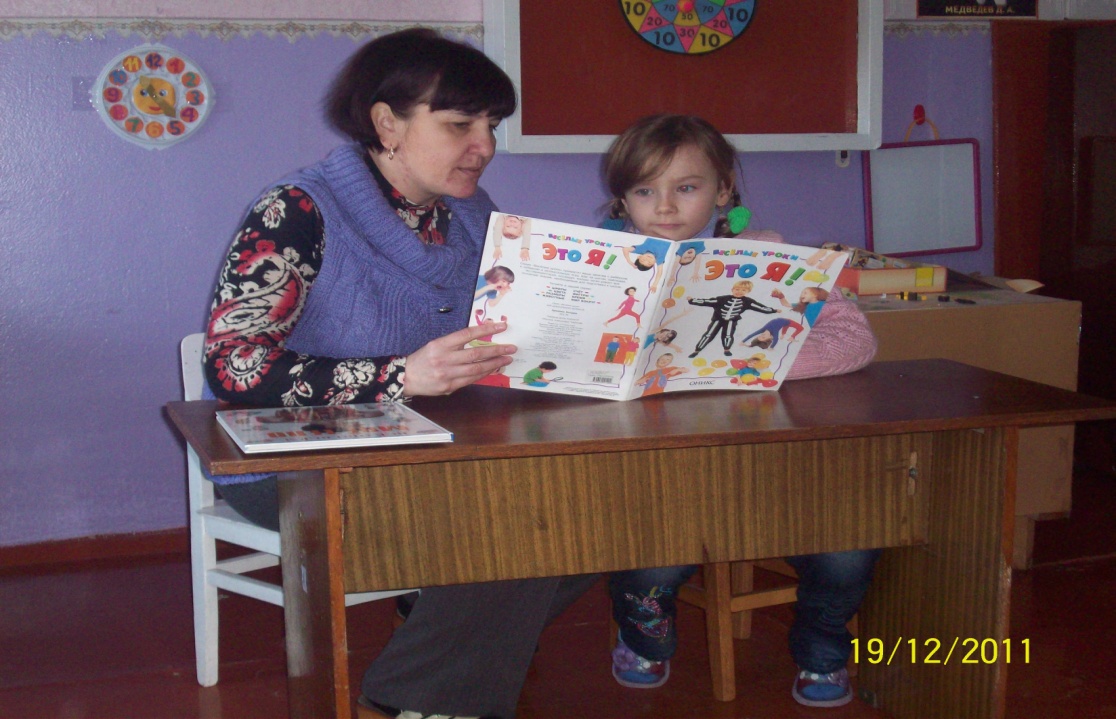 